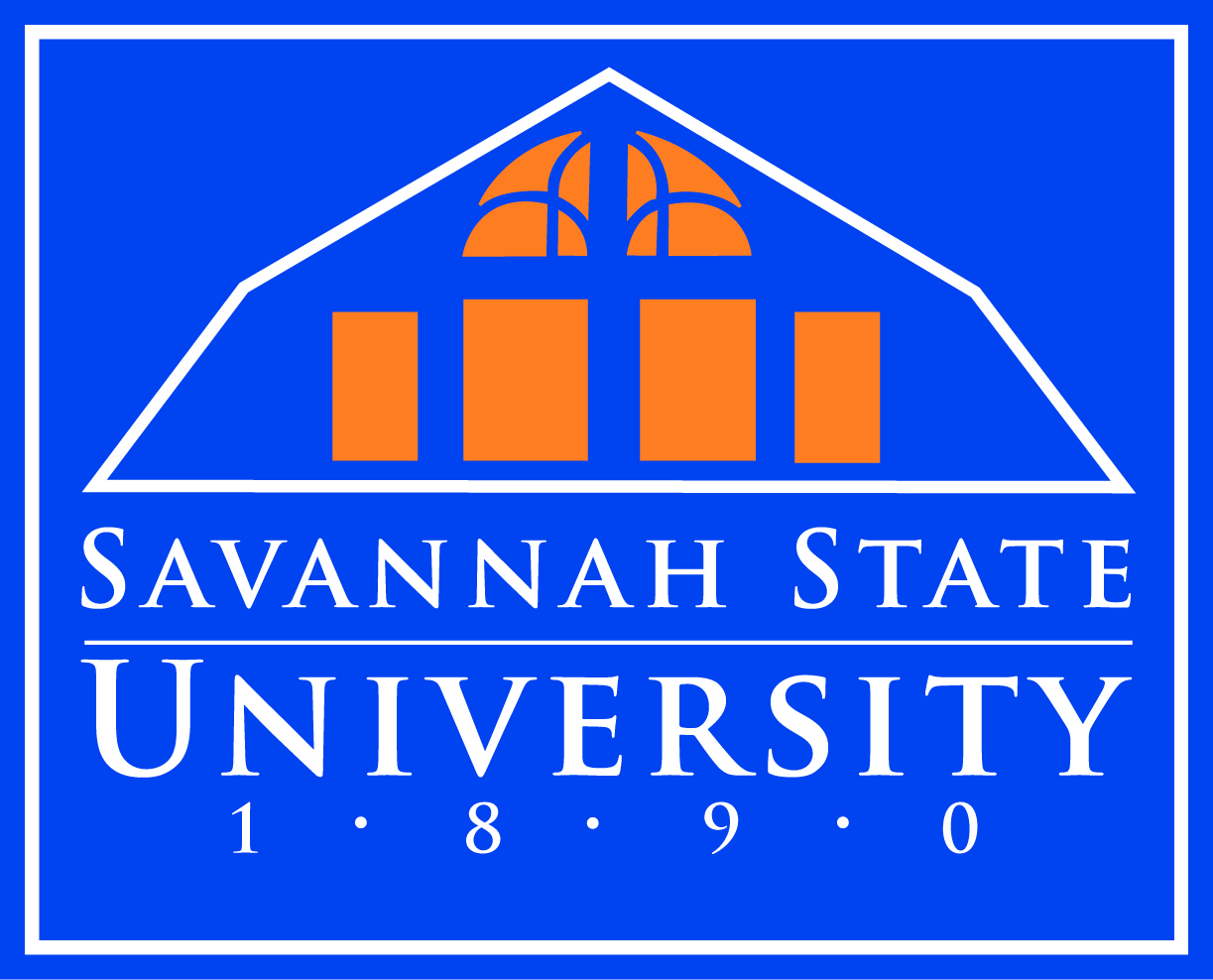 Savannah State University Cash Handling Form“I acknowledge that I have received, read and understand the Savannah State University Cash Operations Manual as provided to me by my respective department. By signing this acknowledgement, I understand I can be held personally liable for not upholding the policies and procedures promulgated within the manual.”Department Name:__________________________________________________________________________Printed Employee Name: ___________________________________________________________________________Signature: ___________________________________________________________________________Date:__________________________________